С воспитанниками детского объединения «Незабудки» было проведено тематическое занятие «Помним подвиги твои». Дети вспоминали и рассказывали о своих родных и близких, которым довелось встретиться с войной. Показывали своих героев на «Стене памяти».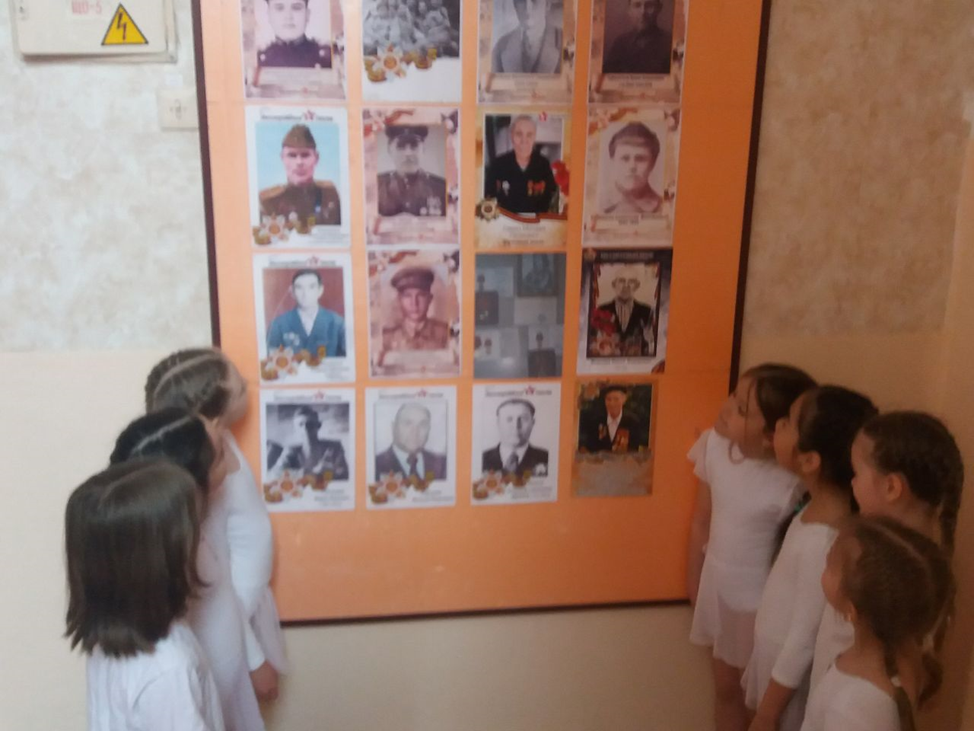 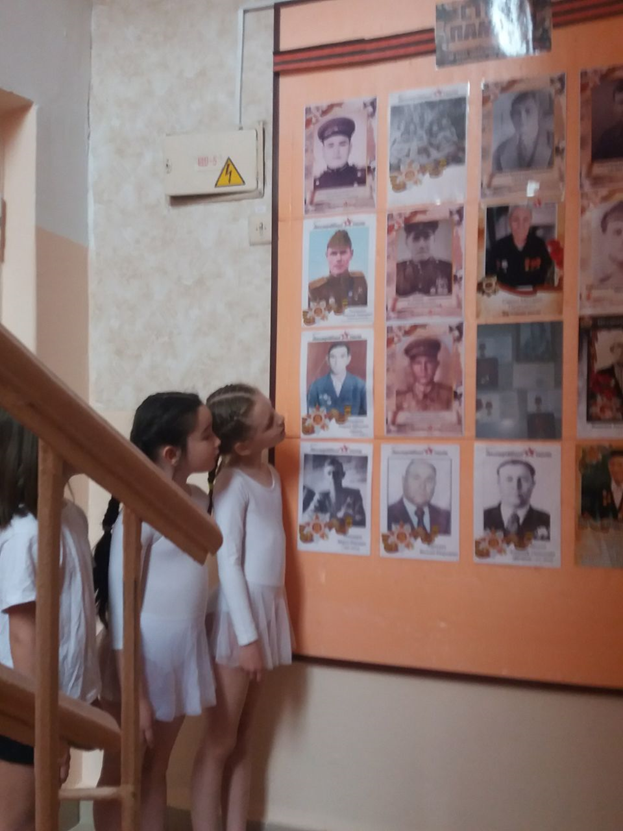 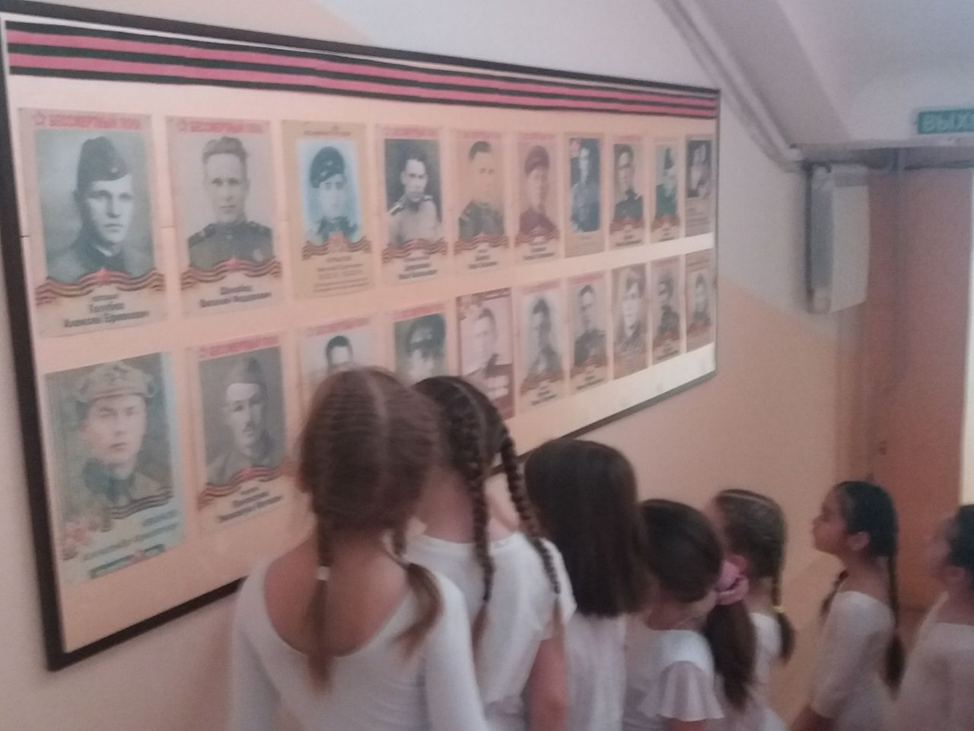 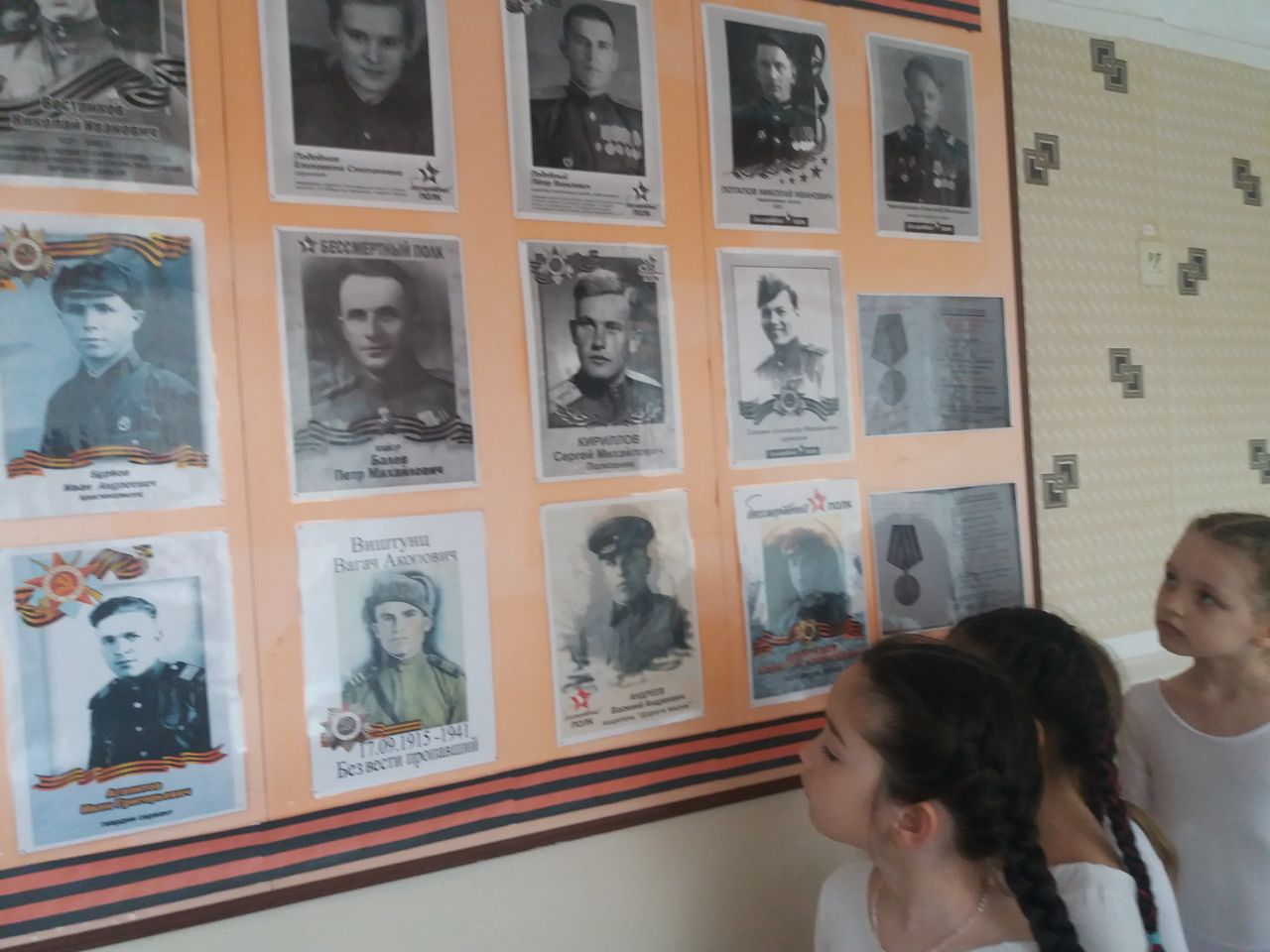 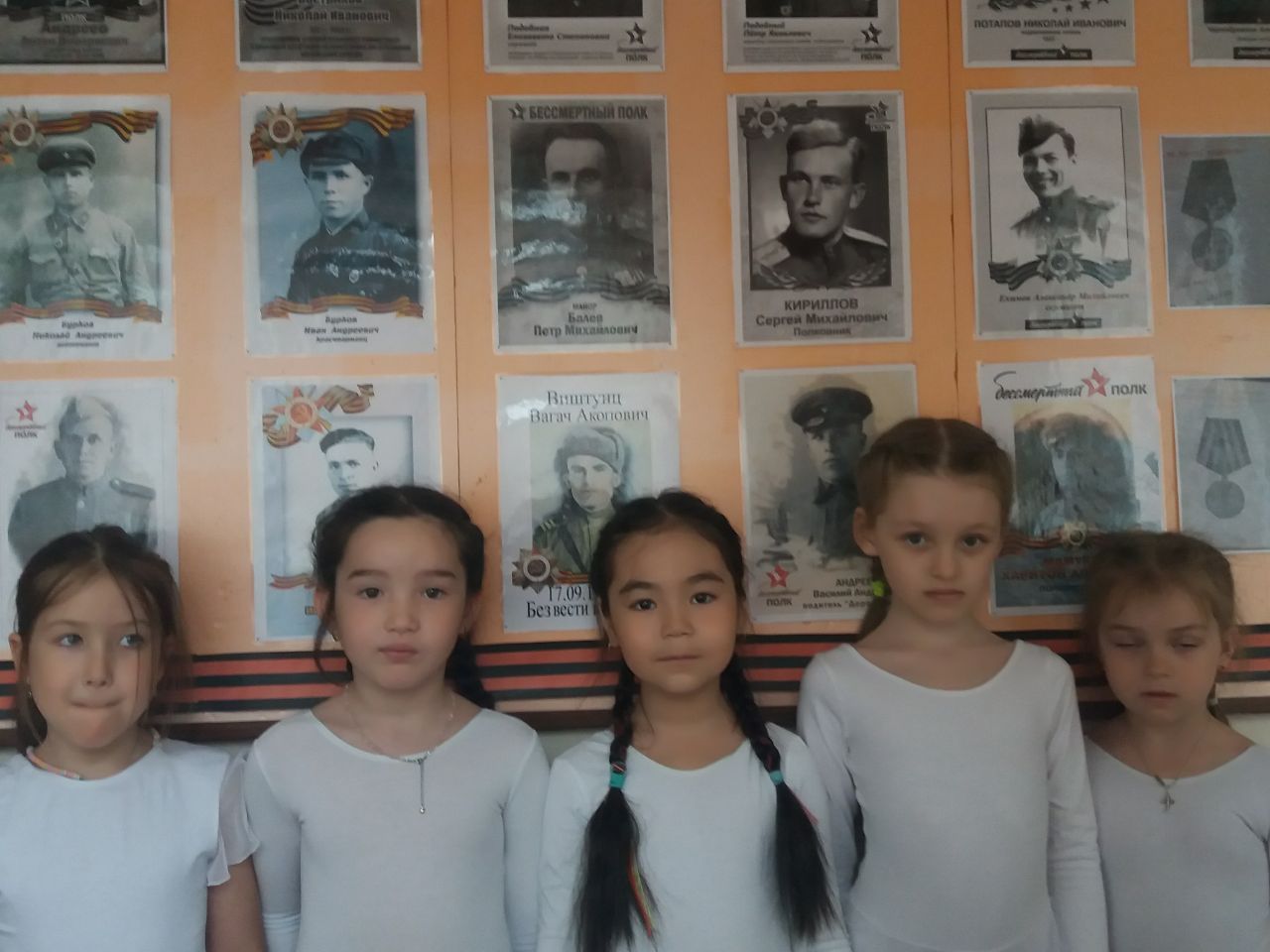 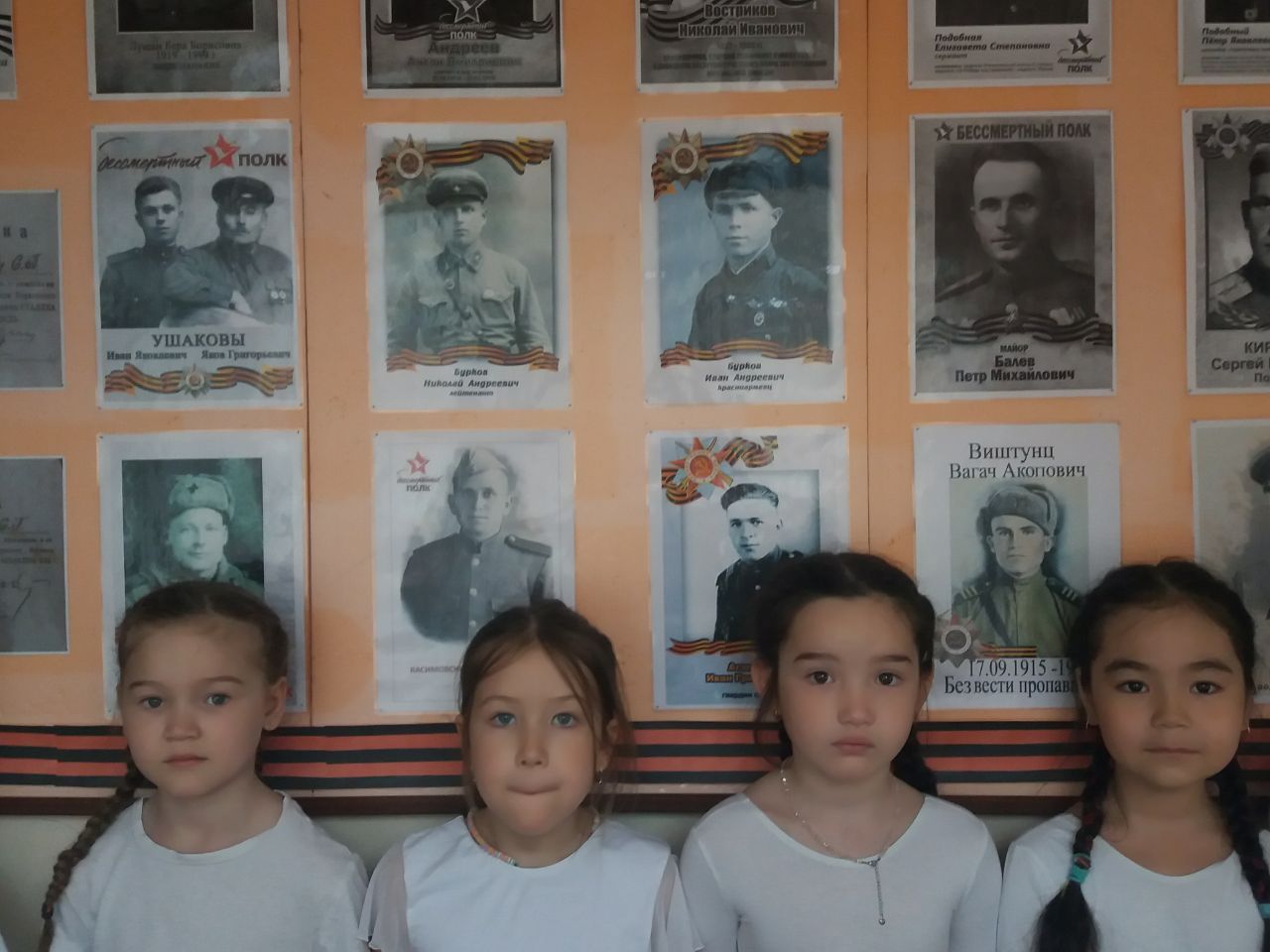 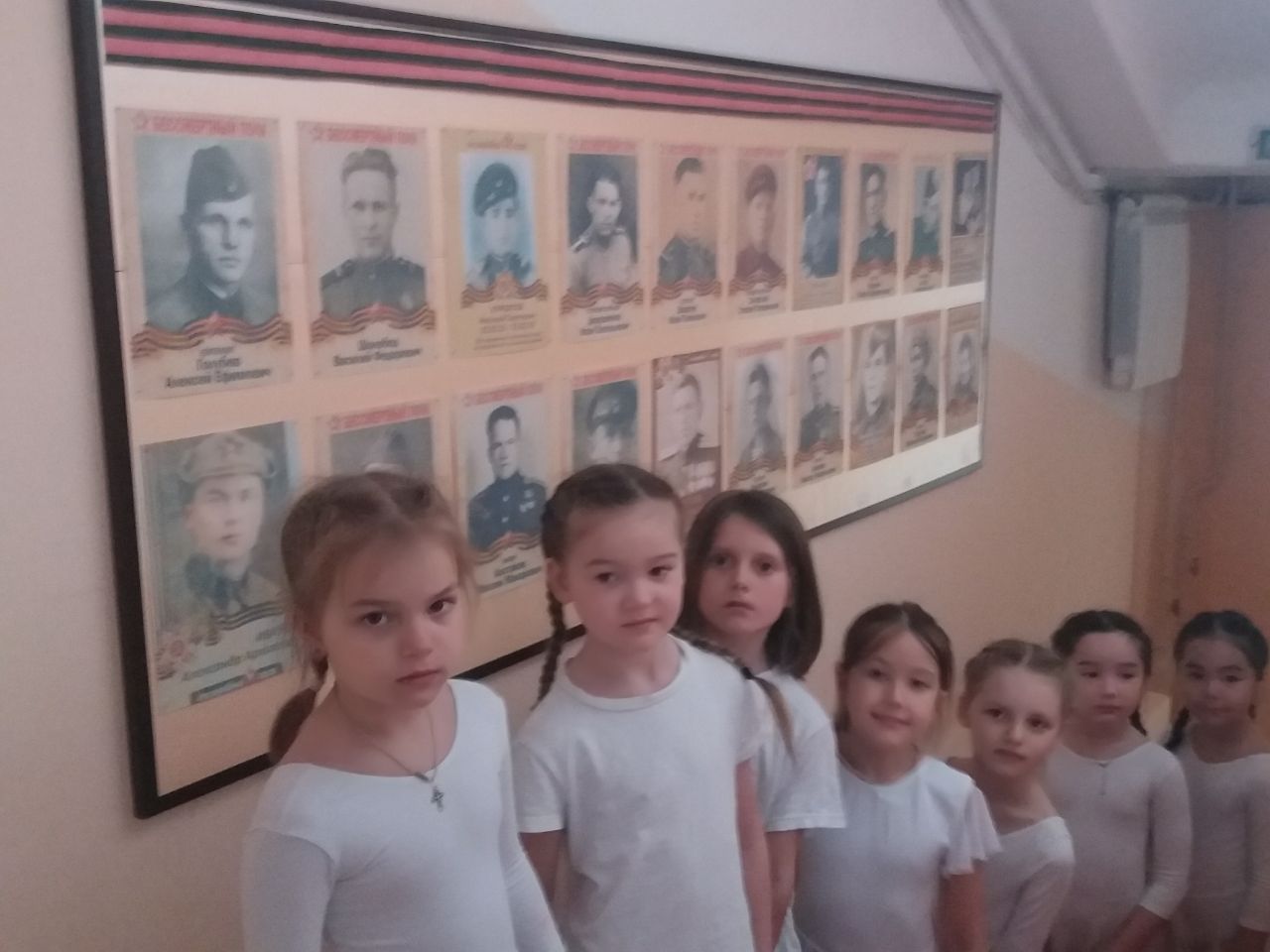 